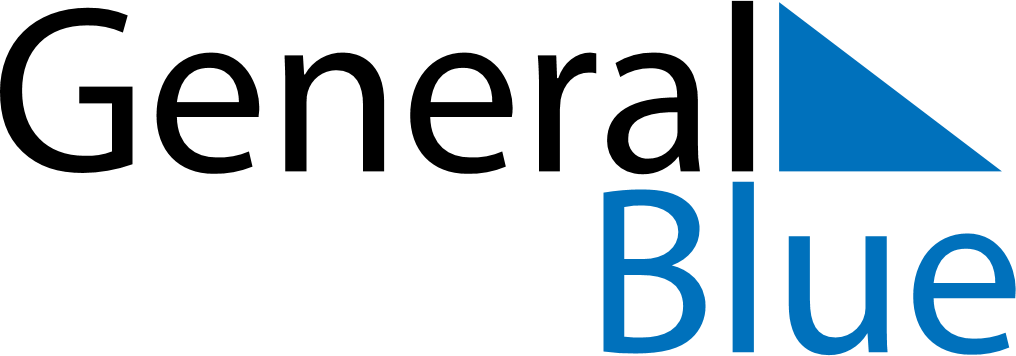 Namibia 2018 HolidaysNamibia 2018 HolidaysDATENAME OF HOLIDAYJanuary 1, 2018MondayNew Year’s DayMarch 21, 2018WednesdayIndependence DayMarch 30, 2018FridayGood FridayApril 1, 2018SundayEaster SundayApril 2, 2018MondayEaster MondayMay 1, 2018TuesdayWorkers DayMay 4, 2018FridayCassinga DayMay 10, 2018ThursdayAscension DayMay 25, 2018FridayAfrica DayAugust 26, 2018SundayHeroes’ DayAugust 27, 2018MondayPublic HolidayDecember 10, 2018MondayHuman Rights DayDecember 25, 2018TuesdayChristmas DayDecember 26, 2018WednesdayDay of Goodwill